IDAHO GUN BILL OF SALESTATE OF IDAHO	COUNTY OF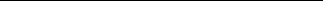 ("SELLER") and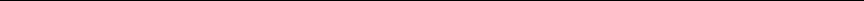 ("BUYER") agree as follows: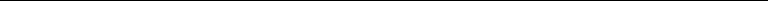 For the payment of the sum of $ by BUYER and other good and valuable consideration, the receipt and sufficiency of which is hereby acknowledged, SELLER does hereby sell, transfer, and convey to BUYER and his heirs, executors, administrators, and assigns the following described firearm: ( If information does not apply put N/A )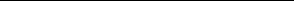 Model: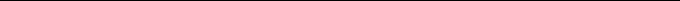 Make: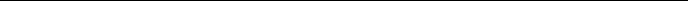 Serial Number: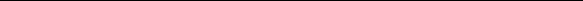 Caliber: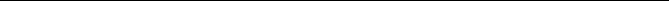 Permit Carry Number of Seller: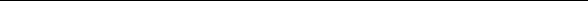 State and County Permit Issued: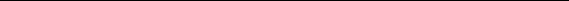 Seller’s Drivers License Number: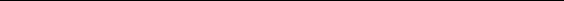 Buyer’s Drivers License Number: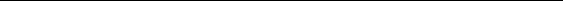 If buyer is a dealer, include the following information:Dealer’s Name: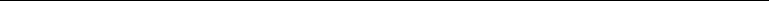 Dealer’s Address: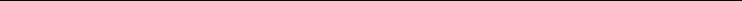 State and County Dealership is Located: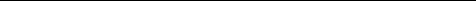 Dealer’s Permit or State Dealer Number: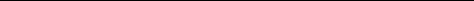 Seller hereby warrants that (s)he is the lawful owner of said property and that (s)he has full legal right, power, and authority to sell said property. Seller further warrants said property to be free of all encumbrances, liens, security agreements, claims, demands, and charges of every kind whatsoever and will warrant and defend the title to said property against any and all persons whomsoever.The said firearm is being sold "as is" without any express or implied warranty as to condition or working order.SELLER and BUYER declare under penalty of perjury that to the best of their knowledge all disclosures to each other in connection with the above transaction, and all other information on this Bill Of Sale, is true and correct.IN WITNESS WHEREOF, the Parties have executed this Bill Of Sale on this	day of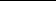 ,20	.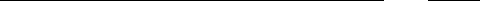 Seller Name(s):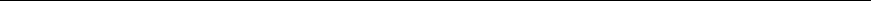 Seller Signature(s):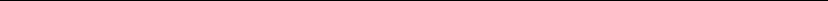 Seller Street Address(es):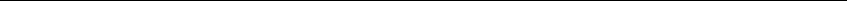 City:	State:	Zip Code: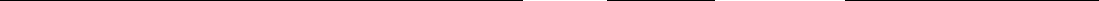 Date Signed: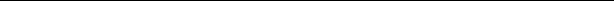 Buyer Name(s):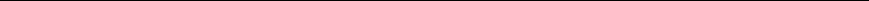 Buyer Signature(s):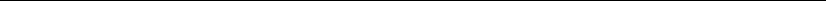 Buyer Street Address(es):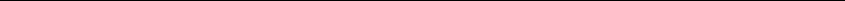 City:	State:	Zip Code:Date Signed:Witness Name(s):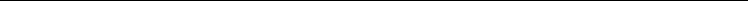 Witness Signature(s):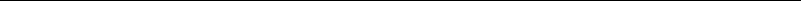 Witness Street Address(es):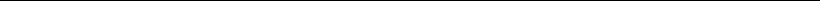 City:	State:	Zip Code:NOTARY SECTION